Temat: Główne religie światahttps://www.youtube.com/watch?time_continue=17&v=O7aFmX3deLE&feature=emb_titlehttps://www.youtube.com/watch?time_continue=32&v=WPR6QVQPOPo&feature=emb_title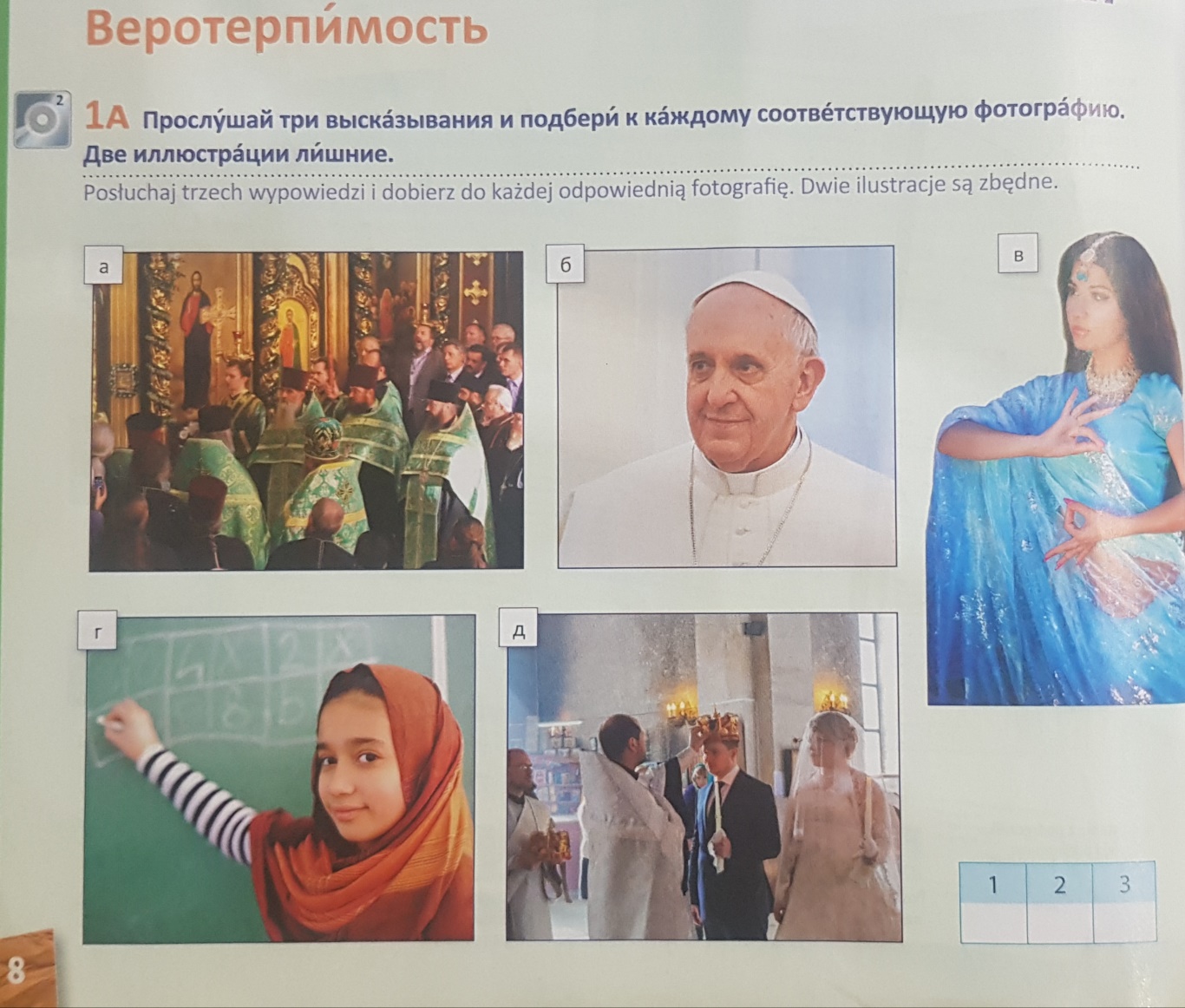 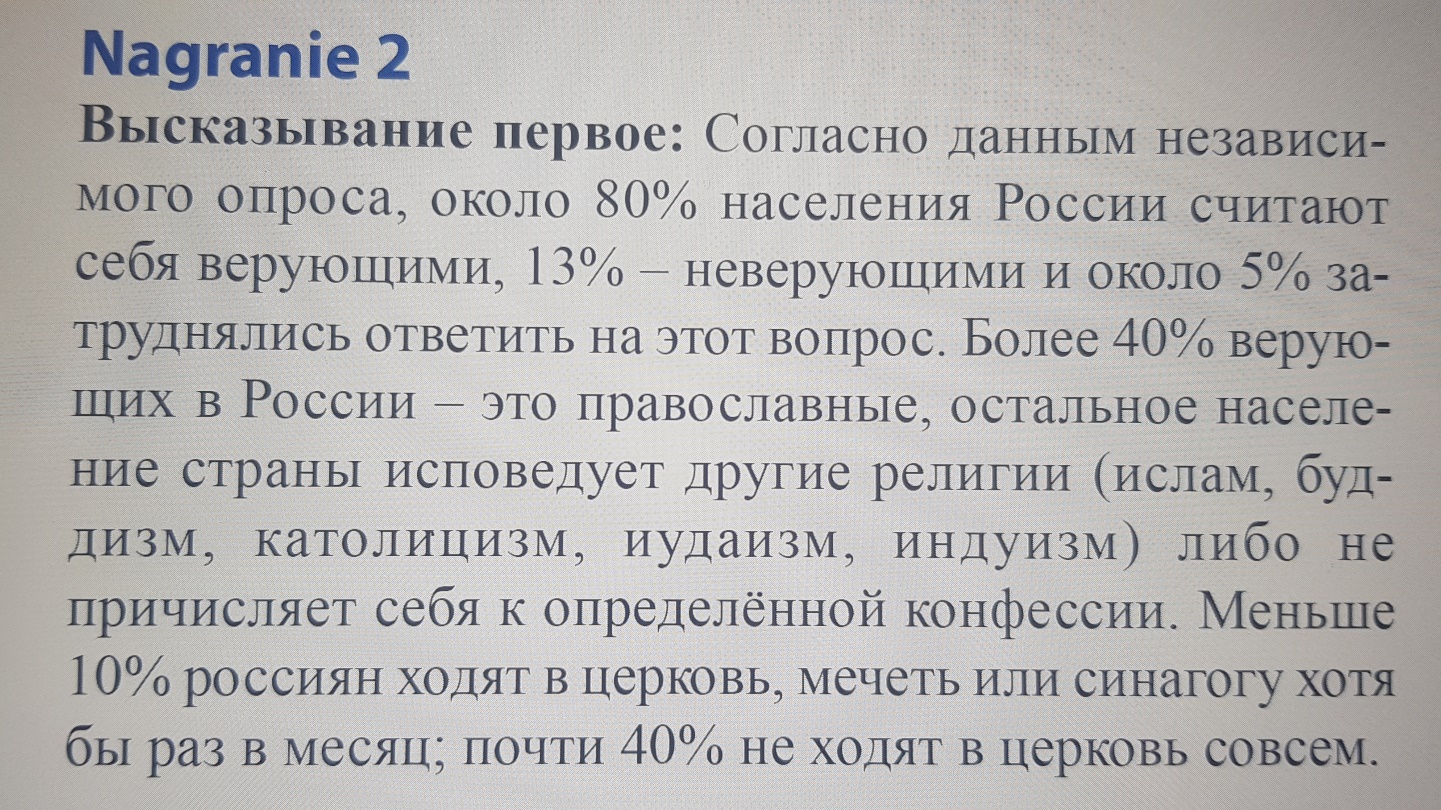 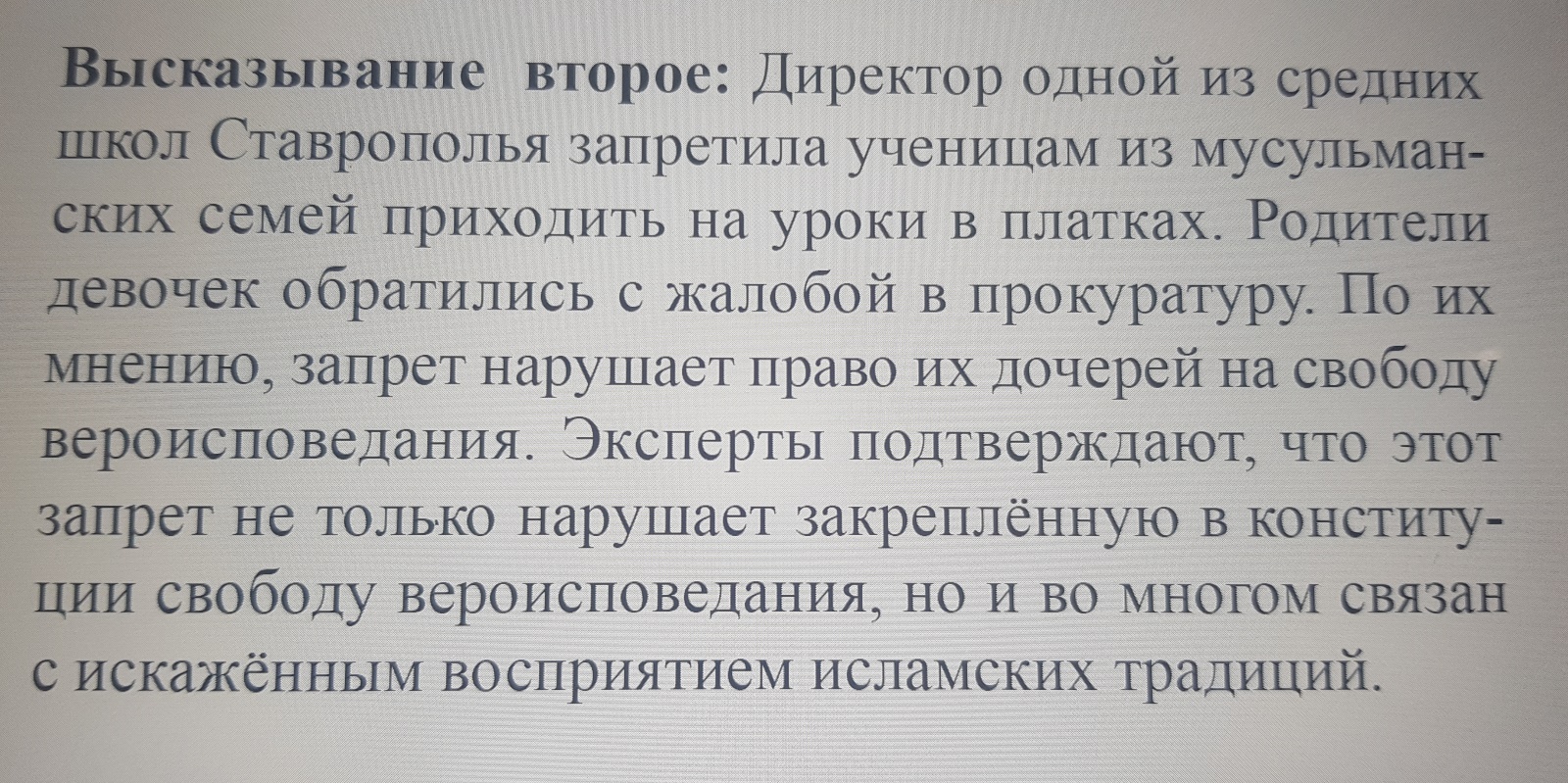 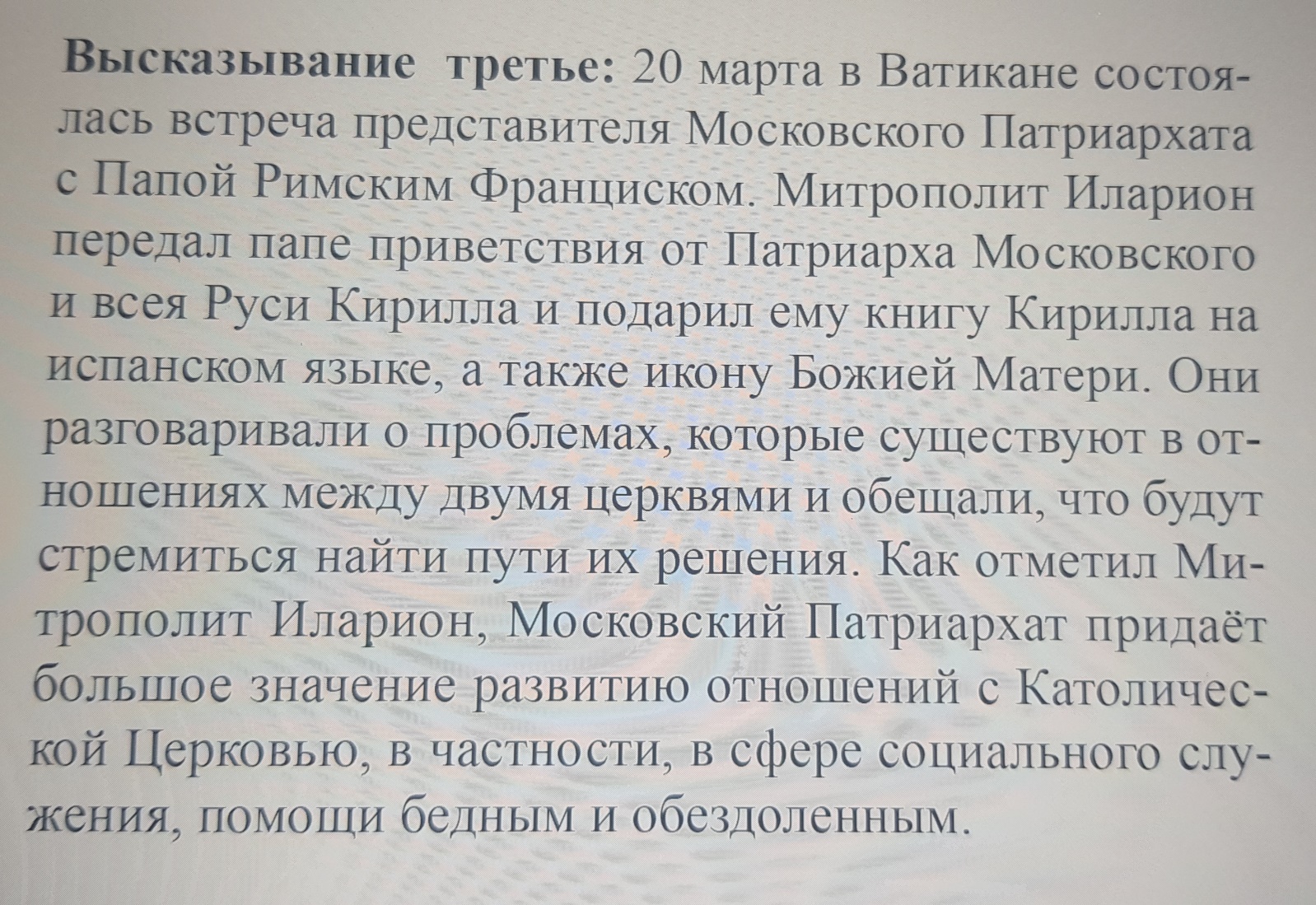 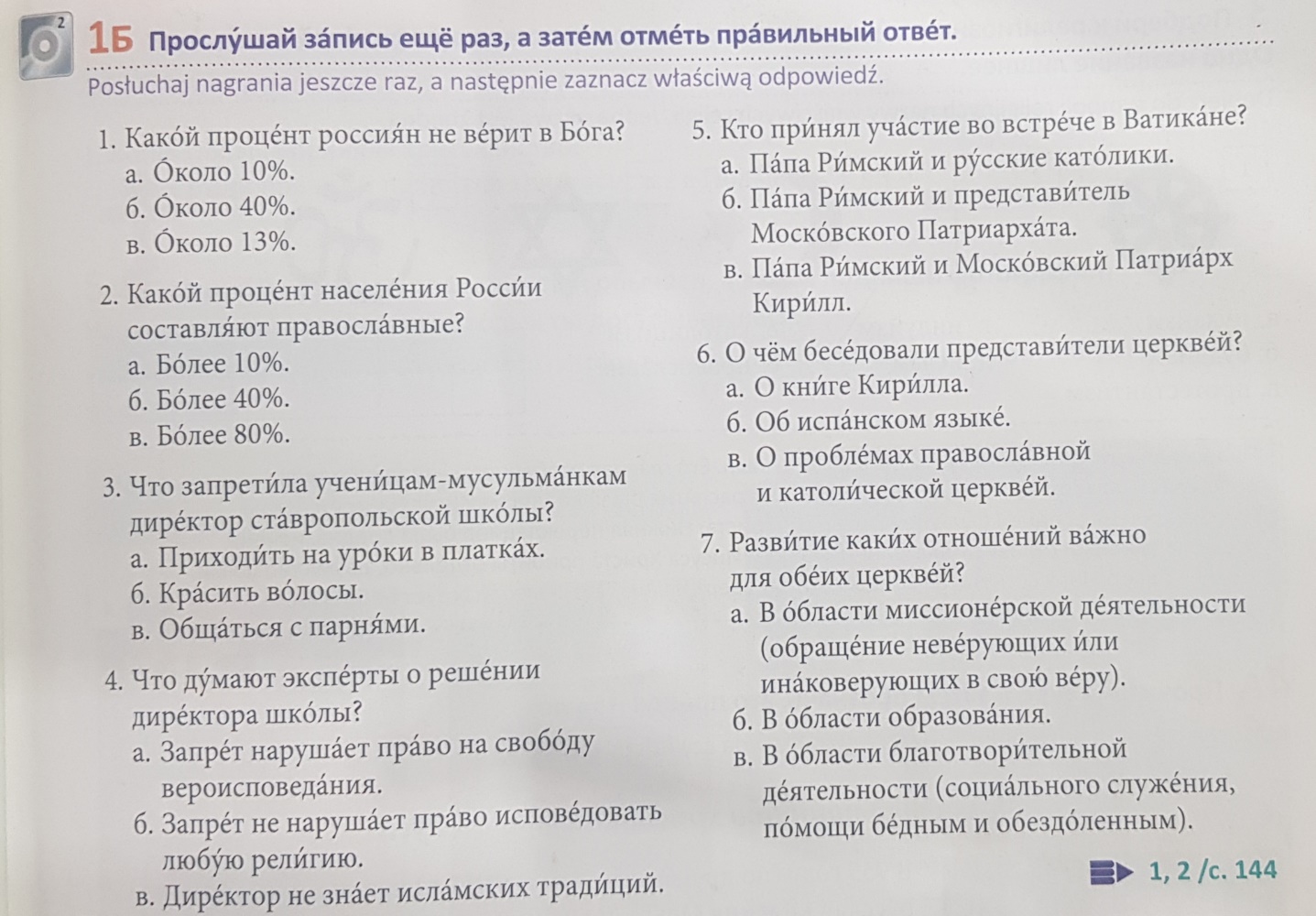 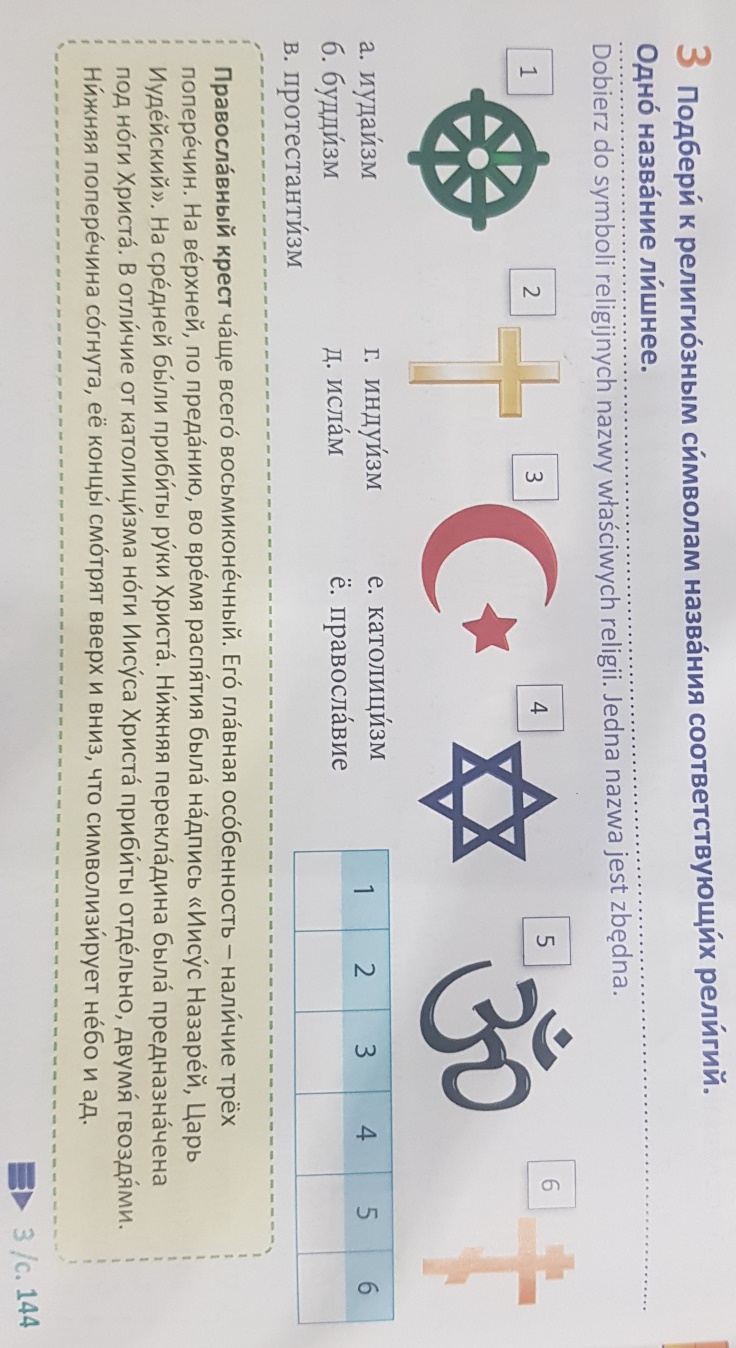 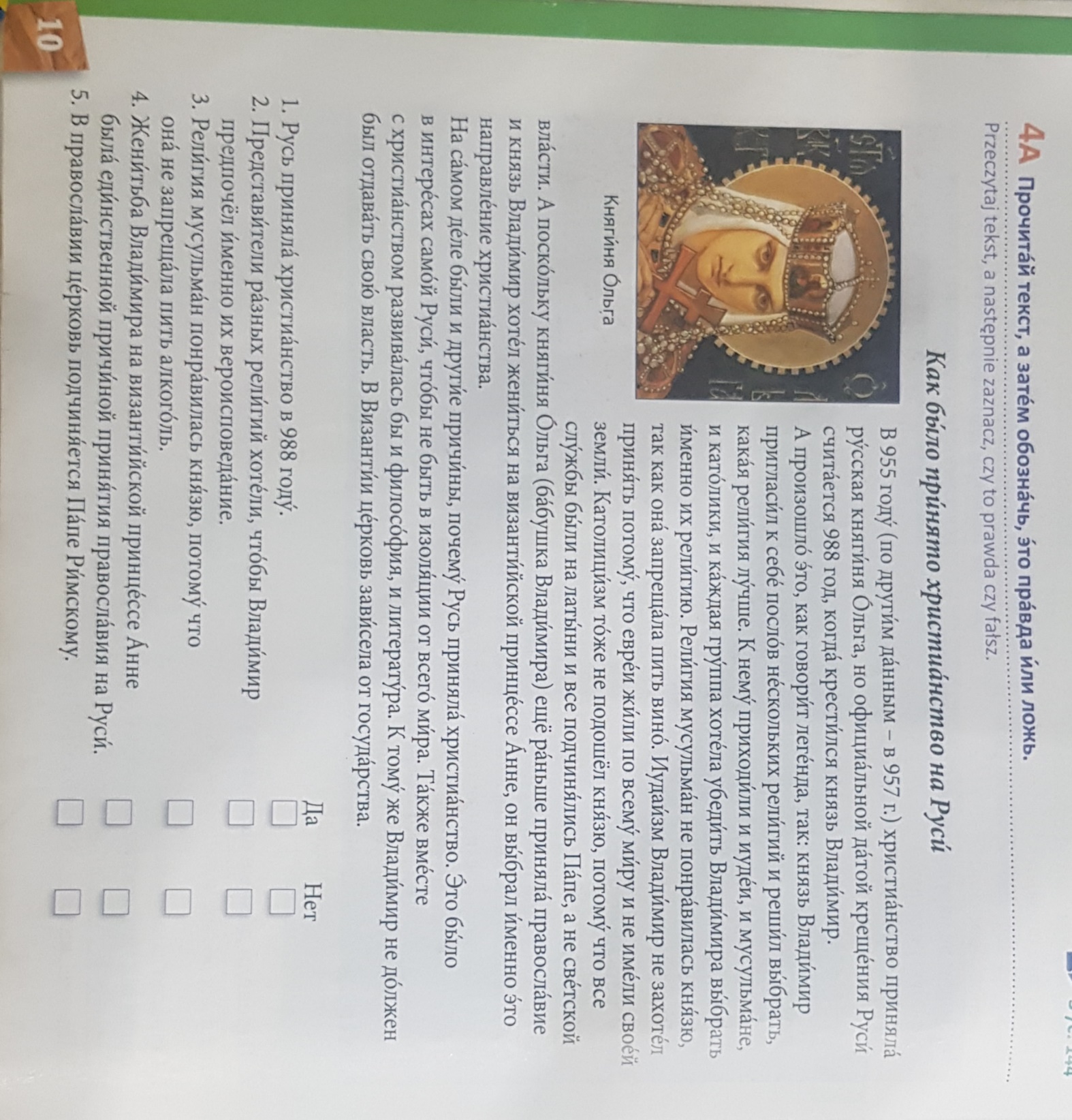 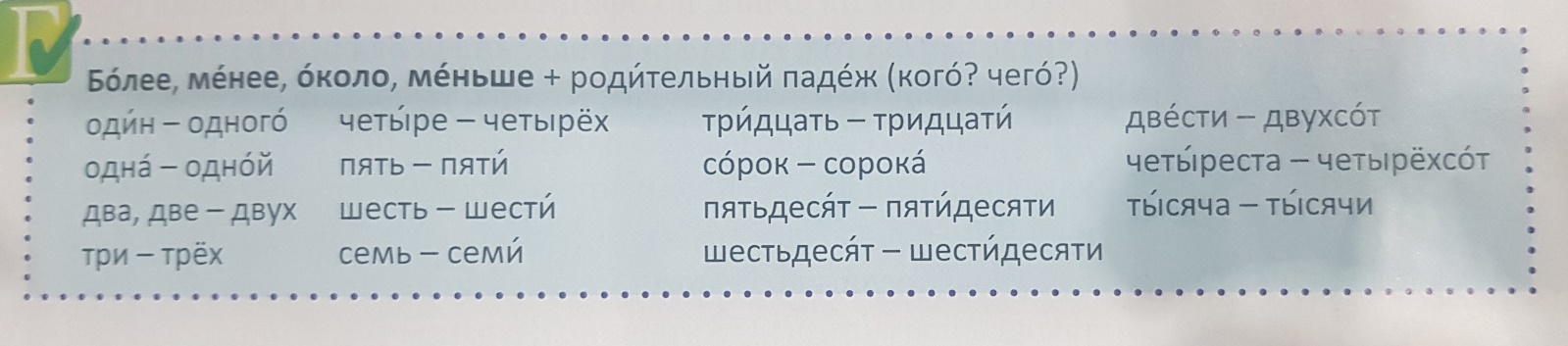 Религии в Россииhttps://www.youtube.com/watch?time_continue=10&v=9Kzk3CmuUF8&feature=emb_title